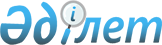 О внесении изменений в решение от 29 декабря 2008 года № 13/2-IV "О бюджете города Риддера на 2009 год"
					
			Утративший силу
			
			
		
					Решение Риддерского городского маслихата Восточно-Казахстанской области от 24 ноября 2009 года N 20/2-IV. Зарегистрировано управлением юстиции города Риддера Департамента юстиции Восточно-Казахстанской области 30 ноября 2009 года за N 5-4-122. Утратило силу в связи с истечением срока действия - письмо аппарата маслихата города Риддера от 05 января 2010 года № 2/04-10      Сноска. Утратило силу в связи с истечением срока действия -  (письмо аппарата маслихата города Риддера от 05.01.2010 № 2/04-10).

      В соответствии со статьей 109 Бюджетного кодекса Республики Казахстан от 4 декабря 2008 года № 95-IV, подпунктом 1) пункта 1 статьи 6 Закона Республики Казахстан «О местном государственном управлении и самоуправлении в Республике Казахстан» от 23 января 2001 года № 148-II, Законом Республики Казахстан от 11 ноября 2009 года № 198-IV «О внесении изменений в Закон Республики Казахстан “О республиканском бюджете на 2009-2011 годы”», постановлениями Правительства Республики Казахстан от 18 ноября 2009 года № 1871-1 «О внесении изменений и дополнения в постановление Правительства Республики Казахстан от 18 декабря 2008 года № 1184» и от 19 ноября 2009 года № 1894 “О внесении изменений в постановление Правительства Республики Казахстан от 18 декабря 2008 года № 1184”, решением Восточно-Казахстанского областного маслихата от 21 ноября 2009 года № 16/218-IV «О внесении изменений и дополнений в решение от 19 декабря 2008 года № 10/129-IV “Об областном бюджете на 2009 год”» (зарегистрировано в Реестре государственной регистрации нормативных правовых актов за номером 2520 от 26 ноября 2009 года), Риддерский городской маслихат РЕШИЛ:



      Внести в решение Риддерского городского маслихата от 29 декабря 2008 года № 13/2-IV «О бюджете города Риддера на 2009 год» (зарегистрировано в Реестре государственной регистрации нормативных правовых актов за № 5-4-102, опубликовано в газете «Лениногорская правда» от 16 января 2009 года № 3) следующие изменения:



      1. Пункт 1 решения изложить в следующей редакции:

      «1. Утвердить бюджет города на 2009 год согласно приложению № 1 в следующих объемах:

      1) доходы – 2097356,7 тысяч тенге, в том числе по:

      налоговым поступлениям – 1458396 тысяч тенге;

      неналоговым поступлениям -12763 тысяч тенге;

      поступлениям от продажи основного капитала – 15153 тысяч тенге;

      поступлениям трансфертов – 611044,7 тысяч тенге;

      2) затраты - 2206380,5 тысяч тенге;

      3) чистое бюджетное кредитование – 0;

      4) сальдо по операциям с финансовыми активами государства – 0;

      5) дефицит (профицит) бюджета – -109023,8 тысяч тенге;

      6) финансирование дефицита (использование профицита) бюджета – 109023,8 тысяч тенге.».



      2. Пункт 2 решения изложить в следующей редакции:

      «Установить, что поступления в городской бюджет по социальному налогу, индивидуальному подоходному налогу с доходов, облагаемых у источника выплаты и индивидуальному подоходному налогу с доходов иностранных граждан, облагаемых у источника выплаты, производятся по нормативу отчислений, установленному решением сессии областного маслихата № 15/202-IV от 16 октября 2009 года в размере 85,9 процентов.».



      3. В пункте 5-1 цифру «2382 тысяч тенге» заменить на цифру «2205,7 тысяч тенге», в том числе:

      в абзаце третьем цифру «267 тысяч тенге» заменить на цифру «90,7 тысяч тенге».



      4. В пункте 5-2 цифру «29501 тысяч тенге» заменить на цифру «28046 тысяч тенге», в том числе:

      в абзаце первом цифру «4097 тысяч тенге» заменить на цифру «3810 тысяч тенге»;

      в абзаце втором цифру «25404 тысяч тенге» заменить на цифру «24236 тысяч тенге».



      5. Приложения № 1, 5, 6 изложить в новой редакции согласно приложениям № 1, 2, 3 к настоящему решению.



      6. Настоящее решение вводится в действие с 1 января 2009 года.      Председатель внеочередной сессии              В. Титов      Секретарь городского маслихата                А. Ермаков

Приложение № 1

к решению XX сессии

Риддерского городского маслихата

от 24 ноября 2009 года № 20/2-IVПриложение № 1

к решению XIII сессии

Риддерского городского маслихата

от 29 декабря 2008 года № 13/2-IV      Секретарь городского маслихата             А. ЕРМАКОВ

Приложение № 2

к решению XX сессии

Риддерского городского маслихата

от 24 ноября 2009 года № 20/2-IVПриложение № 5

к решению XIII сессии

Риддерского городского маслихата

от 29 декабря 2008 года № 13/2-IV Распределение целевых текущих трансфертов из республиканского

бюджета      Секретарь городского маслихата             А. Ермаков

Приложения № 3

к решению XX сессии

Риддерского городского маслихата

от 24 ноября 2009 года № 20/2-IVПриложение № 6

к решению XIII сессии

Риддерского городского маслихата

от 29 декабря 2008 года № 13/2-IV Распределение целевых текущих трансфертов на реализацию

Государственной программы развития образования в Республике

Казахстан на 2005-2010 годы      Секретарь городского маслихата             А. Ермаков
					© 2012. РГП на ПХВ «Институт законодательства и правовой информации Республики Казахстан» Министерства юстиции Республики Казахстан
				КатегорияКатегорияКатегорияКатегорияКатегориятыс.

тенге
КлассКлассКлассКлассПодклассПодклассПодклассСпецификаСпецификаНаименование
I. Доходы2097356,71Налоговые поступления145839601Подоходный налог5001472Индивидуальный подоходный налог50014701Индивидуальный подоходный налог с доходов,

облагаемых у источника выплаты30940502Индивидуальный подоходный налог с доходов,

не облагаемых у источника выплаты8600003Индивидуальный подоходный налог с

физических лиц, осуществляющих деятельность

по разовым талонам590004Индивидуальный подоходный налог с доходов

иностранных граждан, облагаемых у источника

выплаты515405Индивидуальный подоходный налог с доходов

иностранных граждан, не облагаемых у

источника выплаты9368803Социальный налог3495301Социальный налог34953001Социальный налог34953004Налоги на собственность5435321Налоги на имущество25160201Налог на имущество юридических лиц и

индивидуальных предпринимателей24500202Налог на имущество физических лиц66003Земельный налог22927201Земельный налог с физических лиц на земли

сельскохозяйственного назначения72002Земельный налог с физических лиц на земли

населенных пунктов499403Земельный налог на земли промышленности,

транспорта, связи, обороны и иного

несельскохозяйственного назначения20100004Земельный налог на земли лесного фонда15808Земельный налог с юридических лиц,

индивидуальных предпринимателей, частных

нотариусов и адвокатов на земли населенных

пунктов224004Налог на транспортные средства6247801Налог на транспортные средства с

юридических лиц807802Налог на транспортные средства с физических

лиц544005Единый земельный налог18001Единый земельный налог18005Внутренние налоги на товары, работы и

услуги520292Акцизы547007Пиво, произведенное на территории

Республики Казахстан90096Бензин (за исключением авиационного),

реализуемый юридическими и физическими

лицами в розницу, а также используемый на

собственные производственные нужды410097Дизельное топливо, реализуемое юридическими

и физическими лицами в розницу, а также

используемое на собственные

производственные нужды4703Поступления за использование природных и

других ресурсов3640015Плата за пользование земельными участками364004Сборы за ведение предпринимательской и

профессиональной деятельности945901Сбор за государственную регистрацию

индивидуальных предпринимателей150002Лицензионный сбор за право занятия

отдельными видами деятельности171403Сбор за государственную регистрацию

юридических лиц и учетную регистрацию

филиалов и представительств, а так же их

перерегистрацию11304Сбор с аукционов5005Сбор за государственную регистрацию залога

движимого имущества и ипотеки судна или

строящегося судна10714Сбор за государственную регистрацию

транспортных средств, а также их

перерегистрацию45918Сбор за государственную регистрацию прав на

недвижимое имущество и сделок с ним338020Плата за размещение наружной (визуальной)

рекламы в полосе отвода автомобильных дорог

общего пользования местного значения и в

населенных пунктах21365Налог на игорный бизнес70002Фиксированный налог70008Обязательные платежи, взимаемые за

совершение юридически значимых действий и

(или) выдачу документов уполномоченными на

то государственными органами или

должностными лицами131581Государственная пошлина1315802Государственная пошлина, взимаемая с

подаваемых в суд исковых заявлений,

заявлений особого искового производства,

заявлений (жалоб) по делам особого

производства, заявлений о вынесении

судебного приказа, заявлений о выдаче

дубликата исполнительного листа, заявлений

о выдаче исполнительных листов на

принудительное исполнение решений

третейских (арбитражных) судов и

иностранных судов, заявлений о повторной

выдаче копий судебных актов, исполнительных

листов и иных документов, за исключением

государственной пошлины с подаваемых в суд

исковых заявлений к государственным

учреждениям1000004Государственная пошлина, взимаемая за

регистрацию актов гражданского состояния, а

также за выдачу гражданам справок и

повторных свидетельств о регистрации актов

гражданского состояния и свидетельств в

связи с изменением, дополнением и

восстановлением записей актов гражданского

состояния190005Государственная пошлина, взимаемая за

оформление документов на право выезда за

границу на постоянное место жительства и

приглашение в Республику Казахстан лиц из

других государств, а также за внесение

изменений в эти документы62006Государственная пошлина, взимаемая за

выдачу на территории Республики Казахстан

визы к паспортам иностранцев и лиц без

гражданства или заменяющим их документам на

право выезда из Республики Казахстан и

въезда в Республику Казахстан007Государственная пошлина, взимаемая за

оформление документов о приобретении

гражданства Республики Казахстан,

восстановлении гражданства Республики

Казахстан и прекращении гражданства

Республики Казахстан3208Государственная пошлина, взимаемая за

регистрацию места жительства40009Государственная пошлина, взимаемая за

выдачу удостоверения охотника и его

ежегодную регистрацию4510Государственная пошлина, взимаемая за

регистрацию и перерегистрацию каждой

единицы гражданского, служебного оружия

физических и юридических лиц (за

исключением холодного охотничьего,

сигнального, огнестрельного бесствольного,

механических распылителей, аэрозольных и

других устройств, снаряженных слезоточивыми

или раздражающими веществами,

пневматического оружия с дульной энергией

не более 7,5 Дж и калибра до 4,5 мм

включительно)3912Государственная пошлина за выдачу

разрешений на хранение или хранение и

ношение, транспортировку, ввоз на

территорию Республики Казахстан и вывоз из

Республики Казахстан оружия и патронов к

нему1222Неналоговые поступления1276301Доходы от государственной собственности60005Доходы от аренды имущества, находящегося в

государственной собственности600004Доходы от аренды имущества, находящегося в

коммунальной собственности600006Прочие неналоговые поступления67631Прочие неналоговые поступления676309Другие неналоговые поступления в местный

бюджет67633Поступления от продажи основного капитала1515303Продажа земли и нематериальных активов151531Продажа земли1500001Поступления от продажи земельных участков150002Продажа нематериальных активов15302Плата за продажу права аренды земельных

участков1534Поступления трансфертов611044,702Трансферты из вышестоящих органов

государственного управления611044,72Трансферты из областного бюджета611044,701Целевые текущие трансферты488429,702Целевые трансферты на развитие7391603Субвенции48699функциональная группафункциональная группафункциональная группафункциональная группафункциональная группафункциональная группатыс.

тенге
функциональная подгруппафункциональная подгруппафункциональная подгруппафункциональная подгруппафункциональная подгруппаАБПАБПАБПАБППрограммаПрограммаПрограммаПодпрограммаПодпрограммаНаименование
II. Затраты2206380,51Государственные услуги общего

характера9594501Представительные, исполнительные и

другие органы, выполняющие общие

функции государственного управления69215112Аппарат маслихата района (города

областного значения)10263001Обеспечение деятельности маслихата

района (города областного значения)10263003Аппараты местных органов9602007Повышение квалификации государственных

служащих50009Материально-техническое оснащение

государственных органов395100Депутатская деятельность216122Аппарат акима района (города

областного значения)44764001Обеспечение деятельности акима района

(города областного значения)44764003Аппараты местных органов43262007Повышение квалификации государственных

служащих1502123Аппарат акима района в городе, города

районного значения, поселка, аула

(села), аульного (сельского) округа14188001Функционирование аппарата акима района

в городе, города районного значения,

поселка, аула (села), аульного

(сельского) округа14188003Аппараты местных органов13850007Повышение квалификации государственных

служащих33802Финансовая деятельность14857452Отдел финансов района (города

областного значения)14857001Обеспечение деятельности Отдела

финансов14278003Аппараты местных органов14058007Повышение квалификации государственных

служащих220003Проведение оценки имущества в целях

налогообложения565004Организация работы по выдаче разовых

талонов и обеспечение полноты сбора

сумм от реализации разовых талонов1011Учет, хранение, оценка и реализация

имущества, поступившего в коммунальную

собственность1305Планирование и статистическая

деятельность11873453Отдел экономики и бюджетного

планирования района (города областного

значения)11873001Обеспечение деятельности Отдела

экономики и бюджетного планирования11873003Аппараты местных органов11524007Повышение квалификации государственных

служащих3492Оборона705501Военные нужды6770122Аппарат акима района (города

областного значения)6770005Мероприятия в рамках исполнения

всеобщей воинской обязанности677002Организация работы по чрезвычайным

ситуациям285122Аппарат акима района (города

областного значения)285006Предупреждение и ликвидация

чрезвычайных ситуаций масштаба района

(города областного значения)285100Мероприятия по предупреждению и

ликвидации чрезвычайных ситуаций2853Общественный порядок, безопасность,

правовая, судебная,

уголовно-исполнительная деятельность327501Правоохранительная деятельность3275458Отдел жилищно-коммунального хозяйства,

пассажирского транспорта и

автомобильных дорог района (города

областного значения)3275021Обеспечение безопасности дорожного

движения в населенных пунктах32754Образование115757601Дошкольное воспитание и обучение148523123Аппарат акима района в городе, города

районного значения, поселка, аула

(села), аульного (сельского) округа13259004Поддержка организаций дошкольного

воспитания и обучения13259464Отдел образования района (города

областного значения)135264009Обеспечение деятельности организаций

дошкольного воспитания и обучения13526402Начальное, основное среднее и общее

среднее образование840484123Аппарат акима района в городе, города

районного значения, поселка, аула

(села), аульного (сельского) округа636005Организация бесплатного подвоза

учащихся до школы и обратно в аульной

(сельской) местности636464Отдел образования района (города

областного значения)839848003Общеобразовательное обучение767022101Школы-интернаты100956105Школы, гимназии, лицеи, профильные

школы начального, основного среднего и

общего среднего образования, школы-

детские сады666066004Информатизация системы среднего

образования006Дополнительное образование для детей 48590010Внедрение новых технологий обучения в

государственной системе образования за

счет целевых трансфертов из

республиканского бюджета2423609Прочие услуги в области образования168569464Отдел образования района (города

областного значения)168569001Обеспечение деятельности отдела

образования3975003Аппараты местных органов3851007Повышение квалификации государственных

служащих124005Приобретение и доставка учебников,

учебно-методических комплексов для

государственных учреждений образования

района (города областного значения)15468011Капитальный, текущий ремонт объектов

образования в рамках реализации

стратегии региональной занятости и

переподготовки кадров149126027За счет трансфертов из

республиканского бюджета122599029За счет средств бюджета района (города

областного значения)265276Социальная помощь и социальное

обеспечение21745202Социальная помощь193777123Аппарат акима района в городе, города

районного значения, поселка, аула

(села), аульного (сельского) округа633003Оказание социальной помощи нуждающимся

гражданам на дому633451Отдел занятости и социальных программ

района (города областного значения)187284002Программа занятости68201100Общественные работы49095101Профессиональная подготовка и

переподготовка безработных3028102Дополнительные меры по социальной

защите граждан в сфере занятости

населения4769103Расширение программы социальных

рабочих мест и молодежной практики за

счет целевых текущих трансфертов из

республиканского бюджета11309004Оказание социальной помощи на

приобретение топлива специалистам

здравоохранения, образования,

социального обеспечения, культуры и

спорта в сельской местности в

соответствии с законодательством

Республики Казахстан80005Государственная адресная социальная

помощь6522011За счет трансфертов из

республиканского бюджета1261015За счет средств местного бюджета5261006Жилищная помощь33225007Социальная помощь отдельным категориям

нуждающихся граждан по решениям

местных представительных органов54438010Материальное обеспечение

детей-инвалидов, воспитывающихся и

обучающихся на дому3752014Оказание социальной помощи нуждающимся

гражданам на дому12177016Государственные пособия на детей до 18

лет2188011За счет трансфертов из

республиканского бюджета854015За счет средств местного бюджета1334017Обеспечение нуждающихся инвалидов

обязательными гигиеническими

средствами и предоставление услуг

специалистами жестового языка,

индивидуальными помощниками в

соответствии с индивидуальной

программой реабилитации инвалида6701464Отдел образования района (города

областного значения)5860008Социальная поддержка обучающихся и

воспитанников организаций образования

очной формы обучения5860100Льготный проезд на общественном

транспорте (кроме такси) по решению

местных представительных органов586009Прочие услуги в области социальной

помощи и социального обеспечения23675451Отдел занятости и социальных программ

района (города областного значения)23675001Обеспечение деятельности отдела

занятости и социальных программ22729003Аппараты местных органов22051007Повышение квалификации государственных

служащих549009Материально-техническое оснащение

государственных органов129011Оплата услуг по зачислению, выплате и

доставке пособий и других социальных

выплат9467Жилищно-коммунальное хозяйство427559,901Жилищное хозяйство0458Отдел жилищно-коммунального хозяйства,

пассажирского транспорта и

автомобильных дорог района (города

областного значения)0003Организация сохранения

государственного жилищного фонда002Коммунальное хозяйство391758,9458Отдел жилищно-коммунального хозяйства,

пассажирского транспорта и

автомобильных дорог района (города

областного значения)281067027Организация эксплуатации сетей

газификации, находящихся в

коммунальной собственности районов

(городов областного значения)3795030Ремонт инженерно-коммуникационной

инфраструктуры и благоустройство

населенных пунктов в рамках реализации

стратегии региональной занятости и

переподготовки кадров277272027За счет трансфертов из

республиканского бюджета236573029За счет средств бюджета района (города

областного значения)40699467Отдел строительства района (города

областного значения)110691,9006Развитие системы водоснабжения110691,9011За счет трансфертов из

республиканского бюджета73916015За счет средств местного бюджета36775,903Благоустройство населенных пунктов35801123Аппарат акима района в городе, города

районного значения, поселка, аула

(села), аульного (сельского) округа2719008Освещение улиц населенных пунктов1816009Обеспечение санитарии населенных

пунктов419010Содержание мест захоронений и

погребение безродных484458Отдел жилищно-коммунального хозяйства,

пассажирского транспорта и

автомобильных дорог района (города

областного значения)33082015Освещение улиц в населенных пунктах13945016Обеспечение санитарии населенных

пунктов8533017Содержание мест захоронений и

захоронение безродных719018Благоустройство и озеленение

населенных пунктов98858Культура, спорт, туризм и

информационное пространство12611301Деятельность в области культуры37976455Отдел культуры и развития языков

района (города областного значения)37976003Поддержка культурно-досуговой работы3797602Спорт6671465Отдел физической культуры и спорта

района (города областного значения)6671006Проведение спортивных соревнований на

районном (города областного значения)

уровне1582007Подготовка и участие членов сборных

команд района (города областного

значения) по различным видам спорта на

областных спортивных соревнованиях508903Информационное пространство41086455Отдел культуры и развития языков

района (города областного значения)33379006Функционирование районных (городских)

библиотек30086007Развитие государственного языка и

других языков народов Казахстана3293456Отдел внутренней политики района

(города областного значения)7707002Проведение государственной

информационной политики через средства

массовой информации7707100Проведение государственной

информационной политики через газеты и

журналы5622101Проведение государственной

информационной политики через

телерадиовещание208509Прочие услуги по организации культуры,

спорта, туризма и информационного

пространства40380455Отдел культуры и развития языков

района (города областного значения)24932001Обеспечение деятельности отдела

культуры и развития языков2636003Аппараты местных органов2607007Повышение квалификации государственных

органов29004Капитальный, текущий ремонт объектов

культуры в рамках реализации стратегии

региональной занятости и

переподготовки кадров22296027За счет трансфертов из

республиканского бюджета20380029За счет средств бюджета района (города

областного значения)1916456Отдел внутренней политики района

(города областного значения)11284001Обеспечение деятельности отдела

внутренней политики7615003Аппараты местных органов7447007Повышение квалификации государственных

служащих168003Реализация региональных программ в

сфере молодежной политики3669465Отдел физической культуры и спорта

района (города областного значения)4164001Обеспечение деятельности отдела

физической культуры и спорта4164003Аппараты местных органов3961007Повышение квалификации государственных

служащих83009Материально-техническое оснащение

государственных органов12010Сельское, водное, лесное, рыбное

хозяйство, особо охраняемые природные

территории, охрана окружающей среды и

животного мира, земельные отношения6183,71Сельское хозяйство90,7453Отдел экономики и бюджетного

планирования района (города областного

значения)90,7099Реализация мер социальной поддержки

специалистов социальной сферы сельских

населенных пунктов за счет целевых

трансферта из республиканского бюджета90,706Земельные отношения6093463Отдел земельных отношений района

(города областного значения)6093001Обеспечение деятельности отдела

земельных отношений6093003Аппараты местных органов6093007Повышение квалификации государственных

служащих011Промышленность, архитектурная,

градостроительная и строительная

деятельность998002Архитектурная, градостроительная и

строительная деятельность9980467Отдел строительства района (города

областного значения)5372001Обеспечение деятельности отдела

строительства5372003Аппараты местных органов5129007Повышение квалификации государственных

служащих243468Отдел архитектуры и градостроительства

района (города областного значения)4608001Обеспечение деятельности отдела

архитектуры и градостроительства4608003Аппараты местных органов4402007Повышение квалификации государственных

служащих20612Транспорт и коммуникации12211501Автомобильный транспорт71356123Аппарат акима района в городе, города

районного значения, поселка, аула

(села), аульного (сельского) округа37881013Обеспечение функционирования

автомобильных дорог в городах

районного значения, поселках, аулах

(селах), аульных (сельских) округах37881015За счет средств местного бюджета37881458Отдел жилищно-коммунального хозяйства,

пассажирского транспорта и

автомобильных дорог района (города

областного значения)33475023Обеспечение функционирования

автомобильных дорог33475015За счет средств местного бюджета3347509Прочие услуги в сфере транспорта и

коммуникаций50759458Отдел жилищно-коммунального хозяйства,

пассажирского транспорта и

автомобильных дорог района (города

областного значения)50759024Организация внутрипоселковых

(внутригородских) внутрирайонных

общественных пассажирских перевозок369008Ремонт и содержание автомобильных

дорог районного значения, улиц городов

и населенных пунктов в рамках

реализации стратегии региональной

занятости и переподготовки кадров50390027За счет трансфертов из

республиканского бюджета35671029За счет средств бюджета района (города

областного значения)1471913Прочие328733Поддержка предпринимательской

деятельности и защита конкуренции5187469Отдел предпринимательства района

(города областного значения)5187001Обеспечение деятельности отдела

предпринимательства5187003Аппараты местных органов4539007Повышение квалификации государственных

служащих198009Материально-техническое оснащение

государственных органов45009Прочие27686452Отдел финансов района (города

областного значения)17078012Резерв местного исполнительного органа

района (города областного значения)17078100Чрезвычайный резерв местного

исполнительного органа района (города

областного значения) для ликвидации

чрезвычайных ситуаций природного и

техногенного характера на территории

района (города областного значения)12569101Резерв местного исполнительного органа

района (города областного значения) на

неотложные затраты1832102Резерв местного исполнительного органа

района (города областного значения) на

исполнение обязательств по решениям

судов2677458Отдел жилищно-коммунального хозяйства,

пассажирского транспорта и

автомобильных дорог района (города

областного значения)10608001Обеспечение деятельности отдела

жилищно-коммунального хозяйства,

пассажирского транспорта и

автомобильных дорог10608003Аппараты местных органов10188007Повышение квалификации государственных

служащих42014Обслуживание долга15Трансферты252,901Трансферты252,9452Отдел финансов района (города

областного значения)252,9006Возврат неиспользованных

(недоиспользованных) целевых

трансфертов252,916Погашение займовIII. Чистое бюджетное кредитованиеIV. Сальдо по операциям с финансовыми

активами:V. Дефицит (профицит) бюджета-109023,8VI. Финансирование дефицита

(использование профицита) бюджета109023,8используемые остатки бюджетных средств109023,8функциональная группафункциональная группафункциональная группафункциональная группафункциональная группафункциональная группана

выпла

ту

госуда

рствен

ной

адрес

ной

социа

льной

помощина

выплату

государ

ствен

ных

пособий

на

детей

до 18

лет из

мало

обес

печен

ных

семейдля

реализа

циимер

социаль

ной

поддержки

специа

листов

социаль

ной

сферы

сельских

населен

ных

пунктовфункциональная подгруппафункциональная подгруппафункциональная подгруппафункциональная подгруппафункциональная подгруппана

выпла

ту

госуда

рствен

ной

адрес

ной

социа

льной

помощина

выплату

государ

ствен

ных

пособий

на

детей

до 18

лет из

мало

обес

печен

ных

семейдля

реализа

циимер

социаль

ной

поддержки

специа

листов

социаль

ной

сферы

сельских

населен

ных

пунктовАБПАБПАБПАБПна

выпла

ту

госуда

рствен

ной

адрес

ной

социа

льной

помощина

выплату

государ

ствен

ных

пособий

на

детей

до 18

лет из

мало

обес

печен

ных

семейдля

реализа

циимер

социаль

ной

поддержки

специа

листов

социаль

ной

сферы

сельских

населен

ных

пунктовПрограммаПрограммаПрограммана

выпла

ту

госуда

рствен

ной

адрес

ной

социа

льной

помощина

выплату

государ

ствен

ных

пособий

на

детей

до 18

лет из

мало

обес

печен

ных

семейдля

реализа

циимер

социаль

ной

поддержки

специа

листов

социаль

ной

сферы

сельских

населен

ных

пунктовПодпрограммаПодпрограммана

выпла

ту

госуда

рствен

ной

адрес

ной

социа

льной

помощина

выплату

государ

ствен

ных

пособий

на

детей

до 18

лет из

мало

обес

печен

ных

семейдля

реализа

циимер

социаль

ной

поддержки

специа

листов

социаль

ной

сферы

сельских

населен

ных

пунктовНаименованиена

выпла

ту

госуда

рствен

ной

адрес

ной

социа

льной

помощина

выплату

государ

ствен

ных

пособий

на

детей

до 18

лет из

мало

обес

печен

ных

семейдля

реализа

циимер

социаль

ной

поддержки

специа

листов

социаль

ной

сферы

сельских

населен

ных

пунктов10Сельское, водное, лесное,

рыбное хозяйство, особо

охраняемые природные

территории, охрана

окружающей среды и

животного мира,

земельные отношения90,701Сельское хозяйство90,7453Отдел экономики и

бюджетного планирования

района (города

областного значения)90,7099Реализация мер социальной

поддержки специалистов

социальной сферы сельских

населенных пунктов за

счет целевых трансфертов из

республиканского бюджета90,76Социальная помощь и

социальное обеспечение126185402Социальная помощь1261854451Отдел занятости и

социальных программ

района (города

областного значения)1261854005Государственная

адресная социальная помощь1261011За счет трансфертов из

республиканского бюджета1261016Государственные пособия

на детей до 18 лет854011За счет трансфертов из

республиканского бюджета854функциональная группафункциональная группафункциональная группафункциональная группафункциональная группафункциональная группаНа оснащение

учебным

оборудованием

кабинетов

физики,

химии,

биологии в

государствен

ных

учреждениях

начального,

основного

среднего и

общего

среднего

образованияВнедрение

новых

технологий

обучения

в государ

ственной

системе

образова

ния за

счет

целевых

трансфер

тов из

республи

канского

бюджетаподгруппаподгруппаподгруппаподгруппаподгруппаНа оснащение

учебным

оборудованием

кабинетов

физики,

химии,

биологии в

государствен

ных

учреждениях

начального,

основного

среднего и

общего

среднего

образованияВнедрение

новых

технологий

обучения

в государ

ственной

системе

образова

ния за

счет

целевых

трансфер

тов из

республи

канского

бюджетаАБПАБПАБПАБПНа оснащение

учебным

оборудованием

кабинетов

физики,

химии,

биологии в

государствен

ных

учреждениях

начального,

основного

среднего и

общего

среднего

образованияВнедрение

новых

технологий

обучения

в государ

ственной

системе

образова

ния за

счет

целевых

трансфер

тов из

республи

канского

бюджетаПрограммаПрограммаПрограммаНа оснащение

учебным

оборудованием

кабинетов

физики,

химии,

биологии в

государствен

ных

учреждениях

начального,

основного

среднего и

общего

среднего

образованияВнедрение

новых

технологий

обучения

в государ

ственной

системе

образова

ния за

счет

целевых

трансфер

тов из

республи

канского

бюджетаПодпрограммаПодпрограммаНа оснащение

учебным

оборудованием

кабинетов

физики,

химии,

биологии в

государствен

ных

учреждениях

начального,

основного

среднего и

общего

среднего

образованияВнедрение

новых

технологий

обучения

в государ

ственной

системе

образова

ния за

счет

целевых

трансфер

тов из

республи

канского

бюджетаНаименованиеНа оснащение

учебным

оборудованием

кабинетов

физики,

химии,

биологии в

государствен

ных

учреждениях

начального,

основного

среднего и

общего

среднего

образованияВнедрение

новых

технологий

обучения

в государ

ственной

системе

образова

ния за

счет

целевых

трансфер

тов из

республи

канского

бюджета4Образование38102423602Начальное, основное

среднее, общее среднее

образование381024236464Отдел образования района

(города областного

значения)381024236003Общеобразовательное

обучение3810101Школы-интернаты105Школы, гимназии, лицеи,

профильные школы

начального, основного

среднего и общего среднего

образования3810010Внедрение новых технологий

обучения в государственной

системе образования за счет

целевых трансфертов из

республиканского бюджета